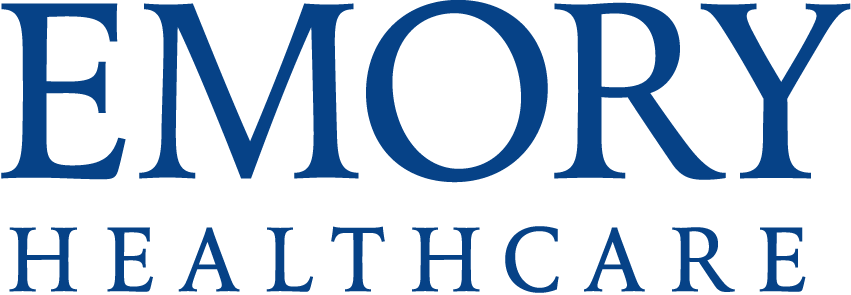 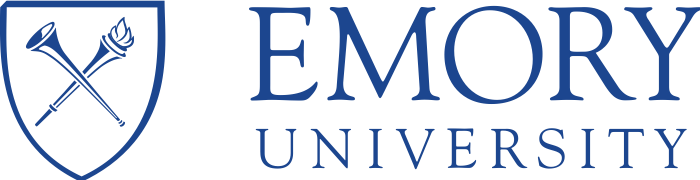 Authorization for Medical Case Study and publication De-Identified Medical InformationPurpose of AuthorizationPatient authorization is not usually required for case studies since they use de-identified patient 
           health information.  some medical journals are now requiring some type of authorization by the 
           patient.  This authorization may be used when the journal requires the author obtain the patient’s 
           permission for use of the information for the case study.  This authorization cannot be used if the 
           diagnosis is such that it could reasonable be used to identify the patient (for example a rare disease) 
           This authorization may be obtained by having the patient sign this document, or verbally, depending 
           on the requirements of the publisherPatient Name: 					                                              Mailing address: 			      	      	      	  City:  _____________State:____________ Phone: _________________ DOB___________________________         1.	Emory EntitiesI consent to and authorize Emory University or its affiliated entities including, but not limited to Emory Healthcare, Winship Cancer Institute, Emory University Hospital, Emory University Hospital Midtown, Emory Orthopaedics & Spine Hospital, Emory Johns Creek Hospital, Emory Saint Joseph's Hospital, , The Emory Clinic,  or the Wesley Woods Center, (collectively “Emory”) to use my health information for  a medical case study.  Only diagnosis and demographic information such as age, sex and race will be used in any published case study.  All other medical identifiers will be removed and not use in the case study.2.	Nature AND Purpose of Disclosure The nature of my health information to be used is diagnosis, care, disease progression, and treatment.   I understand the case study will focus on________________________________________. There will be no patient identifiers in the case study and my name will not be used.  I understand the case study will be used and/or published for medical education purposes. 3.	Re-disclosureI understand that once the case study is published Emory does not retain control over its editing or use.4.	Refusal to Authorize Use and/or DisclosureI understand that my refusal to authorize the use of my health information for the medical case study will in no way affect my eligibility to receive medical care at any Emory health care facility. 5.	Patient CompensationI understand that this is voluntary and that I will receive no compensation for the use of my health information for this case study or its publication.  I further understand that I will have no economic and/or intellectual property right, title or interest, or any other property right or license in the case study authorized above. 6.	Emory CompensationI understand that Emory will not receive financial compensation from a third party for the case study. 	Signature of Patient (or Patient’s Representative)		Date	Description of Authority to Act for Patient 
Verbal Authorization Obtained ________Yes     Date_________________Name of Emory employee obtaining verbal authorization_____________________________________________________NOTE: This form must be scanned into the patient’s medical record. Form specially prepared for case study using de-identified patient information AA 4/4/2015